Zajęcia 10.06.2020Witam Tygryski! Dzisiejsze zajęcia rozpoczniemy historyjką obrazkową „Wakacyjna podróż”.  Zadanie 1. Obejrzyjcie obrazki i opowiedzcie każdy kolejno, o tym jak  Olek i Ada wybrali się na wakacje z rodzicami. 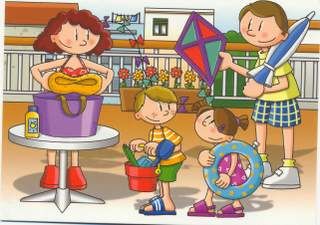 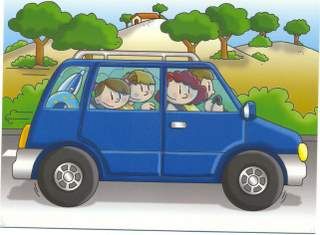 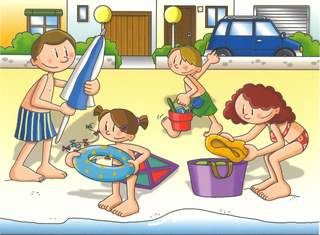 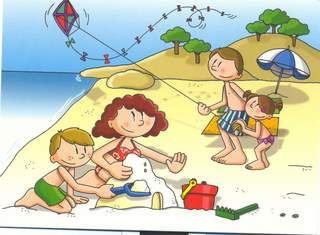 Zadanie 2. Zabawa pantomimiczna – Odgadnij, co będę robił podczas wakacji. Dzieci naśladują czynności, które można wykonywać podczas letniego wypoczynku. Pozostali uczestnicy zabawy odgadują, o jaką czynność chodzi.
Zadanie 3. Wykonanie pracy Wakacyjny pociąg.Do wykonania pracy będziecie potrzebować: napis Wakacyjny pociąg,(do wycięcia)  kartka z bloku technicznego z narysowanym na niej prostokątem (większym od rozmiaru widokówki) i dwoma kołami, obrazek  z wybranego regionu Polski,(do wycięcia) klej, nożyczki, farby plakatowe, pędzelek, kubeczek z wodą. • Wycinanie kół i prostokąta. • Malowanie prostokąta na dowolny kolor, a kół – na czarno. • Po wyschnięciu przyklejenie obrazka na prostokącie, doklejenie kół tak, żeby powstał wagonik. • Łączenie wszystkich wagonów. Poproście mamę o  przygotowanie  lokomotywy, do której przyłączcie wagony. Na lokomotywie przyklejcie  napis  Wakacyjny pociąg.Wakacyjny pociąg.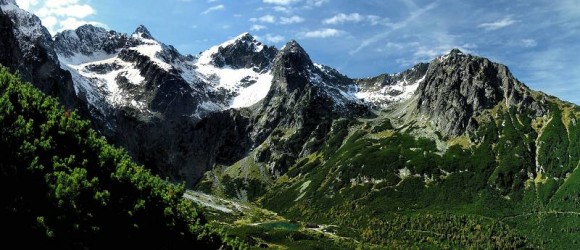 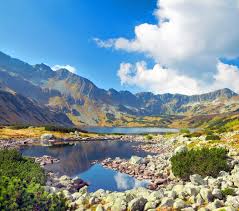 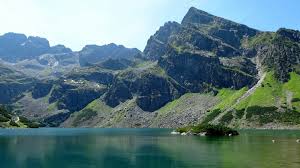 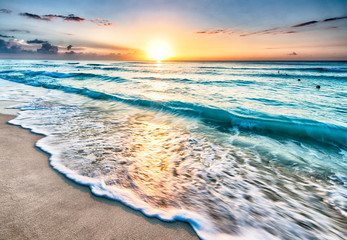 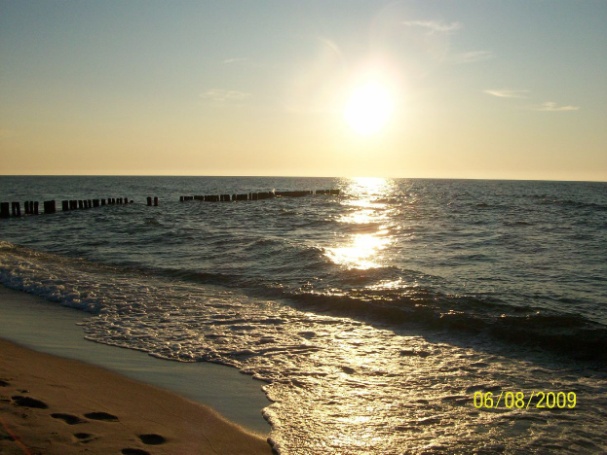 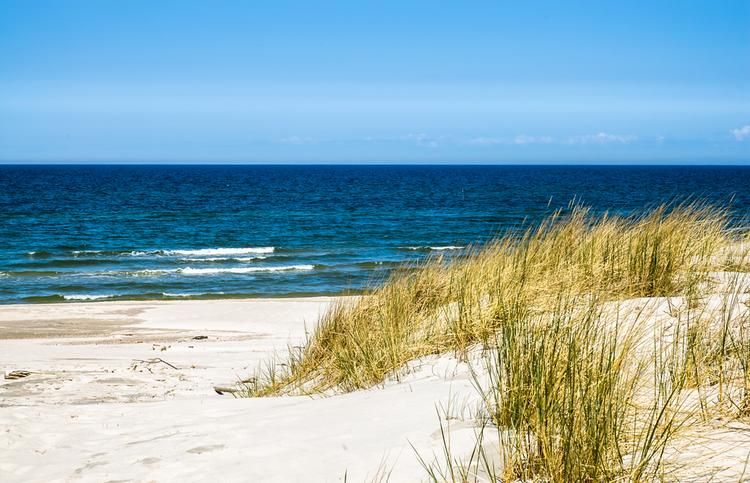 Zadanie 4. Wykonajcie ćwiczenia w kartach pracy Nowe przygody Olka i Ady cz. 4 s 62, 63Zadanie 5. Po zajęciach proponuję zabawy na powietrzu z wykorzystaniem skakanki. Dzieci naśladują skoki na skakance : rowerkiem (z nogi na nogę), żabką (na obu nogach jednocześnie), nóżką (na jednej i na drugiej nodze), krzyżakiem (ze skrzyżowanymi nogami).Zabawa w fale: jedna osoba kręci skakanką, pozostałe osoby przeskakują przez skakankę gdy zbliża się do nich. Dwie osoby stoją naprzeciwko siebie w odległości zgodnej z długością skakanki. Dziecko stoi na środku. Gdy dorośli zaczynają kręcić skakanką dziecko przeskakuje. Przeciąganie liny: wyznaczamy środek na skakance,  zawiązując wstążkę i na podłożu. Stajemy po obu końcach skakanki. Na sygnał zaczynamy ciągnąć skakankę. Wygrywa osoba która przeciągnęła drugą poza linię. Życzę wam kochane tygryski wesołej zabawy. Małgorzata Cebula